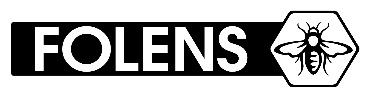 Ócáidí speisialtaFoclóir agus frásaíLeabhar an Mhúinteora G & H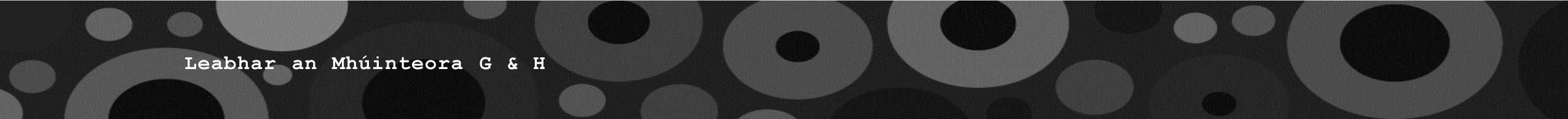 GaeilgeBéarlaGaeilgeBéarlaOíche ShamhnaHalloweenLá ’le PádraigSt Patrick’s Daycnónnanutsseamrógshamrockbairín breacbarm brackNaomh PádraigSt Patrickpuimcínpumpkinparáidparadetine chnámhbonfirebratachflagcailleachwitchan CháiscEastertaibhseghostubh CháscaEaster eggNollaigChristmascoinínrabbitDaidí na NollagSanta ClausOíche Chinn BhlianaNew Year’s Evecarr sleamhnáinsleighbreithlábirthdayréinfhiareindeercóisirpartymaisiúcháindecorationsbronntanaispresentscrann NollagChristmas treecáca (breithlae)(birthday) cakesoilse NollagChristmas lightsbalúnballoonstoca NollagChristmas stockingbainisweddingcártaí NollagChristmas cardslaethanta saoireholidaysturcaíturkeyféilefestivalcarúlcarolceiliúradhcelebration